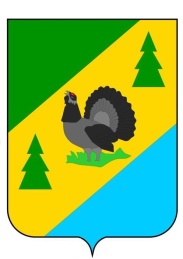 РОССИЙСКАЯ ФЕДЕРАЦИЯИРКУТСКАЯ ОБЛАСТЬАЛЗАМАЙСКОЕ МУНИЦИПАЛЬНОЕ ОБРАЗОВАНИЕАДМИНИСТРАЦИЯПОСТАНОВЛЕНИЕ № 231г. Алзамайот 19 декабря  2022 г.Об утверждении  программы профилактики рисков причинения вреда (ущерба) охраняемым законом ценностям в рамках муниципального контроля на автомобильном транспорте, в дорожном хозяйстве в границах Алзамайского муниципального образованияна 2023 годВ соответствии с Федеральным законом от 31 июля 2020 года № 248-ФЗ «О государственном контроле (надзоре) и муниципальном контроле в Российской Федерации», Федеральным законом от 6 октября 2003 года № 131-ФЗ «Об общих принципах организации местного самоуправления в Российской Федерации», постановлением Правительства РФ от 25.06.2021 № 990 «Об утверждении Правил разработки и утверждения контрольными (надзорными) органами программы профилактики рисков причинения вреда (ущерба) охраняемым законом ценностям», руководствуясь статьей 47 Устава Алзамайского муниципального образования, администрация    Алзамайского муниципального   образования 		ПОСТАНОВЛЯЕТ: 1. Утвердить программу профилактики рисков причинения вреда (ущерба) охраняемым законом ценностям  в рамках муниципального контроля на автомобильном транспорте, в дорожном хозяйстве в границах Алзамайского муниципального образования на 2023 год (Приложение 1).	2. Настоящее постановление подлежит опубликованию  в газете «Вестник Алзамайского муниципального образования» и на официальном сайте администрации Алзамайского муниципального образования www.alzamai.ru.Глава Алзамайского муниципального образования  							   А.В. Лебедев                    Приложение 1к постановлению администрации Алзамайского муниципального образования от 19.12.2022 г. № 231Программа профилактики рисков причинения вреда (ущерба) охраняемым законом ценностям в рамках муниципального контроля на автомобильном транспорте, в дорожном хозяйстве в границах Алзамайского муниципального образования на 2023 год.Раздел I. Анализ текущего состояния осуществления муниципального контроля  на автомобильном транспорте, в дорожном хозяйстве в границах Алзамайского муниципального образования1. Программа профилактики рисков причинения вреда (ущерба) охраняемым законом ценностям в рамках муниципального контроля на автомобильном транспорте, в дорожном хозяйстве в границах Алзамайского муниципального образования разработана в целях организации осуществления мероприятий по профилактике нарушений требований, установленных федеральными законами и принимаемыми в соответствии с ними нормативными правовыми актами Российской Федерации, законами и нормативными правовыми актами Иркутской области, требований установленных муниципальными правовыми актами  при осуществлении данного муниципального контроля в Алзамайском муниципальном образовании.2.	Предметом муниципального контроля на автомобильном транспорте является соблюдение юридическими лицами, индивидуальными предпринимателями, гражданами (далее – контролируемые лица) обязательных требований:1) в области автомобильных дорог и дорожной деятельности, установленных в отношении автомобильных дорог общего пользования местного значения Алзамайского муниципального образования (далее – автомобильные дороги общего пользования местного значения):а) к эксплуатации объектов дорожного сервиса, размещенных в полосах отвода и (или) придорожных полосах автомобильных дорог общего пользования;б) к осуществлению работ по капитальному ремонту, ремонту и содержанию автомобильных дорог общего пользования и искусственных дорожных сооружений на них (включая требования к дорожно-строительным материалам и изделиям) в части обеспечения сохранности автомобильных дорог;2) установленных в отношении перевозок по муниципальным маршрутам регулярных перевозок, не относящихся к предмету федерального государственного контроля (надзора) на автомобильном транспорте, в дорожном хозяйстве в области организации регулярных перевозок.4. За прошедший период 2021, 2022 год проведено 0 проверок соблюдения действующего законодательства Российской Федерации в указанной сфере.В рамках профилактики рисков причинения вреда (ущерба) охраняемым законом ценностям администрацией  осуществлялись следующие мероприятия:размещение на официальном сайте администрации   в сети «Интернет»  перечней нормативных правовых актов, содержащих обязательные требования, оценка соблюдения которых является предметом муниципального  контроля, а также текстов соответствующих нормативных правовых актов;осуществление информирования юридических лиц, индивидуальных предпринимателей по вопросам соблюдения обязательных требований, в том числе посредством разработки и опубликования руководств по соблюдению обязательных требований, разъяснительной работы в средствах массовой информации, на уличном видеоэкране в центре города; обеспечение регулярного обобщения практики осуществления муниципального   контроля и размещение на официальном интернет-сайте администрации  соответствующих обобщений, в том числе с указанием наиболее часто встречающихся случаев нарушений обязательных требований с рекомендациями в отношении мер, которые должны приниматься юридическими лицами, индивидуальными предпринимателями, гражданами в целях недопущения таких нарушений.Раздел II. Цели и задачи реализации Программы1. Целями реализации Программы являются:1) стимулирование добросовестного соблюдения обязательных требований контролируемым лицом;2) устранение условий, причин и факторов, способных привести к нарушениям обязательных требований и (или) причинению вреда (ущерба) охраняемым законом ценностям в сфере благоустройства;3) создание условий для доведения обязательных требований до контролируемого лица, повышение информированности о способах их соблюдения;4) предупреждение нарушений контролируемыми лицами обязательных требований, включая устранение причин, факторов и условий, способствующих возможному нарушению обязательных требований;2. Задачами реализации программы являются:1) выявление причин, факторов и условий, способствующих нарушению обязательных требований, разработка мероприятий, направленных на устранение нарушений обязательных требований;2) приоритет реализации профилактических мероприятий, направленных на снижение риска причинения вреда (ущерба), по отношению к проведению контрольных (надзорных) мероприятий;3) повышение правосознания и правовой культуры организаций и граждан в сфере рассматриваемых правоотношений.Раздел III. Перечень профилактических мероприятий, сроки (периодичность) их проведенияРаздел IV. Показатели результативности и эффективности Программы№Наименованиепрофилактического мероприятияСрок реализации1.Информирование, посредством размещения (поддержания в актуальном состоянии) на официальном сайте Алзамайского муниципального образования:в течение года (по мере необходимости)1.1.текстов нормативных правовых актов, регулирующих осуществление муниципального контроля;в течение года (по мере необходимости)1.2.сведений об изменениях, внесенных в нормативные правовые акты, регулирующие осуществление муниципального контроля;в течение года (по мере необходимости)2.Консультирование посредством видео-конференц-связи, на личном приеме либо в ходе проведения профилактического мероприятия, контрольного (надзорного) мероприятия в порядке, установленном положением о контроле.по мере обращения контролируемых лиц и их представителей2.1.перечень вопросов по консультированию:1) организация и осуществление муниципального контроля на автомобильном транспорте за соблюдением юридическими лицами, индивидуальными предпринимателями, гражданами обязательных требований;2) порядок осуществления контрольных мероприятий, установленных Положением о муниципальном контроле на автомобильном транспорте, в дорожном хозяйстве в границах Алзамайского муниципального образования;3) порядок обжалования действий (бездействия) должностных лиц, уполномоченных осуществлять контроль;4) получение информации о нормативных правовых актах (их отдельных положениях), содержащих обязательные требования, оценка соблюдения которых осуществляется администрацией в рамках контрольных мероприятий. по мере обращения контролируемых лиц и их представителейНаименование показателяИсполнениепоказателя2023 год,%Полнота информации, размещенной на официальном сайте Алзамайского муниципального образования в соответствии со  статьей 46 Федерального закона №248-ФЗ100%Доля контролируемых лиц, удовлетворенных консультированием в общем количестве контролируемых лиц, обратившихся за консультацией100%